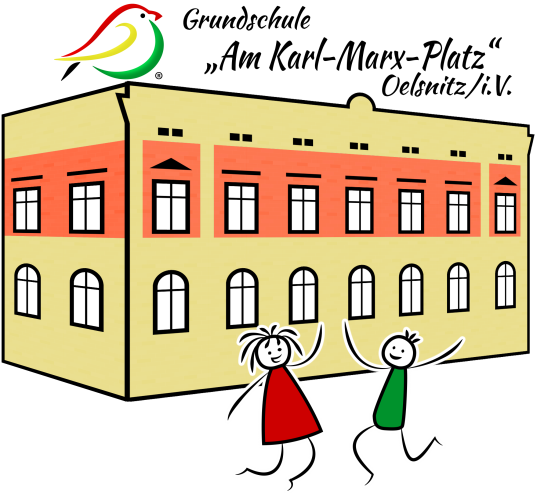 SCHULPROGRAMM ZielsetzungenDie Anforderungen für Erziehung und Bildung werden in drei Dimensionen beschrieben: Wissenserwerb -  Kompetenzentwicklung  - Werteorientierung. Dabei steht in der Grundschule nach wie vor im Mittelpunkt unserer Arbeit die Vorbereitung unserer Schüler auf die weiterführenden Schularten sowie die Ausbildung der Kulturtechniken Lesen, Schreiben und Rechnen. Dem Erlernen einer Fremdsprache kommt größere Bedeutung zu.Stärker als bisher wird der Übergang vom Kindergarten in die Grundschule beachtet.Unser Leitbild„Interessen wecken, Begabungen fördern, Talente entdecken“ soll unseren Schülern ein möglichst  breitgefächertes Angebot unterbreiten.Sowohl im Unterricht, als auch außerschulisch wollen wir Möglichkeiten bieten, aus welchem jedes Kind entsprechend seiner Neigungen wählen und sich weiterentwickeln kann.LeitsätzeWir wollen jedes Kind fordern und fördern.Die Lernausgangslage eines Kindes ist die Grundlage für die Gestaltung des Unterrichts.Es werden im Unterricht und außerunterrichtlich verschiedene Angebote unterbreitet, die vielen Interessen unserer Schüler entsprechen.Durch Ganztagsangebote erhalten die Schüler zusätzliche Möglichkeiten für ihre Förderung und eine sinnvolle Freizeitgestaltung.Wir arbeiten eng mit Eltern, Kindereinrichtungen, der Schule zur Lernförderung und weiterführenden Schulen sowie weiteren Bildungseinrichtungen zusammen.Schüler mit Migrationshintergrund erhalten vielfältige Möglichkeiten beim Erlernen der deutschen Sprache und werden über den Rahmen der VKA-Klasse hinaus unterstützt und im Schulleben integriert.Was haben wir schon erreichtWir haben Kooperationsvereinbarungen mit vier Kindergärten und zwei Horteinrichtungen in unserem Einzugsbereich geschlossen .Entsprechend unseres Konzeptes arbeiten wir fachübergreifend und fächerverbindend.	Projekte finden klassenübergreifend und auf Klassenstufenbasis statt.Im außerschulischen Bereich gibt es unter Einbeziehung der Ganztagsangebote unterschiedliche Förderangebote und Betätigungsfelder für verschiedene Interessen und Talente.Traditionen der Schule werden gepflegt und vertieft.Schüler mit Migrationshintergrund erhalten im Fachunterricht sowie in den Stammklassen Unterstützung.Maßnahmen und AktionenUnterrichtsentwicklung als gemeinsame AufgabeProfessionalität im Umgang mit der Verschiedenartigkeit der Schüler zur weiteren Steigerung der Qualität des UnterrichtesBildung im DialogUm unsere Kinder vom Kindergarten bis zu den weiterführenden Schulen optimal zu begleiten wollen wir mit verschiedenen Partnern zusammenarbeiten.Ganztagsangebote als GestaltungsspielräumeAusgehend von unserer GTA- Konzeption und den Ergebnissen der Evaluation arbeiten wir an folgenden Schwerpunkten.Inklusive Beschulung von Kindern mit sonderpädagogischem FörderbedarfIntegration von Kindern mit MigrationshintergrundZielTermin/Bemerkungen/ErfüllungNeue Medien und interaktive Tafeln als Gestaltungsmöglichkeiten eines modernen Unterrichts – Ausschöpfung der Möglichkeiten zur Förderung leistungsschwacher Schüler z.B. durch Unterbreitung anschaulicher und differenzierter LernangeboteAuswahl neuer digitaler Medientechnik nach Medienmesse, Grundschulbedarf und neuen Lehrplanschwerpunkten in Zusammenarbeit mit dem SchulträgerAngebote für leistungsstarke Schüler zum selbständigen Lernen und Gewinnen von Informationen aus unterschiedlichen MedienEntwicklung einer altersgerechten und lehrplanbezogenen MedienkompetenzAusschöpfung der Möglichkeiten zur individuellen Förderung, um Schüler entsprechend ihrer Lernvoraussetzungen zu fördern und zu fordernFörderangebote im Lern- und Arbeits- sowie Verhaltensbereich werden unterbreitet (Konzentrationsförderung, Förderung der Motorik, Kinderyoga)Erweiterung der Förderangebote für begabte Schüler(PC; Sport, LEGO WeDo)Nutzung von Medienecken im Klassenzimmer für differenzierte Förderung im UnterrichtNutzung von Tablets nach Umsetzung des DigitalpaketesKlare Strukturierung des Unterrichts als Voraussetzung um individuellen Besonderheiten der Kinder gerecht zu werdenEntwicklung eines schulinternen Tests zur Ermittlung des individuellen Entwicklungsstandes der Schulanfänger in der Schuleingangsphase in folgenden Bereichen: Kognition, Sprache, Emotion, Sozialverhalten und MotorikKonzept bis Nov. 2019Antrag zum Digitalpaket Dezember 201904.09.20192019/20 fortsetzenSiehe Medienpädagogisches Konzept2019/20 fortsetzenganzjährigZielTermin/ Bemerkungen/ ErfüllungFortsetzung der engen Zusammenarbeit mit den weiterführenden SchulenAbsprachen mit den zukünftigen Klassenleitern der Klasse  5 der OS, um auf  Besonderheiten und Auffälligkeiten hinzuweisenWeiterführung  der Kooperationsvereinbarungen mit Kindergärten und SchulhortenRegelmäßige gemeinsame Absprachen zu Hausaufgaben oder Auffälligkeiten bei Schülern und VorschülernAbsprachen zu GTA uns außerunterrichtlichen Angeboten in den Kindereinrichtungen am NachmittagGegenseitige Teilnahme an den Elternabenden und anderen VeranstaltungenTerminabsprachen zwischen Schule und HortUnterstützung bei Projekten Enge Zusammenarbeit mit den Eltern, um optimale Lernergebnisse zu erreichenUmfassende Beratung zum Lernstand, Bildungswegen in Sachsen, Lernauffälligkeiten, TeilleistungsschwächenNutzung der Möglichkeiten der Unterstützung durch die Eltern bei schulischen VeranstaltungenWeitere Intensivierung der Zusammenarbeit mit den „Förderschulzentrum oberes Vogtland“Ziel ist es die optimale Schule für jedes Kind entsprechend seiner Voraussetzungen zu finden an der es erfolgreich lernen kannBeratung vor Erstellung der AufnahmedokumentationEA zur Schullaufbahn im Gymnasium am 25.03.2020Siehe KooperationsvereinbarungenBeratung im August 2019 mit Hortleitung20.08.2019EA 02./03.09.2019 und März 2020Elterngespräche im Nov. 2019 Kl.2, 4; Oktober 2019 Klasse 1, April 2020 Klasse 3Unterstützung bei schwierigen ElterngesprächenTeilnahme von KL und SL an Auswertungsgesprächen bei AVZielTermin/Bemerkungen/ErfüllungSpezifische Angebote in verschiedenen Kompetenzbereichen zur Förderung von Talenten und Begabungen werden angebotenEinbindung von GTA in das Förderkonzept der SchuleZusätzliche Unterstützung des FörderunterrichtsAngebote für Schüler mit TeilleistungsschwächenEntwicklung sozialer KompetenzenEinbindung der Kinder mit MigrationshintergrundAbstimmung der GTA- Konzeption der Schule mit dem Programm des Hortes „Räuberhöhle“Berücksichtigung der GTA – Angebote bei der Erstellung und Umsetzung des Medienpädagogischen Konzeptes innerhalb des DigitalpaketesSeptember 2019 bis Juni 2020 (siehe GTA-Angebote)GTA 2019/20August 2019Planung Schuljahr 2020/21ZielTermin/Bemerkungen/ErfüllungNutzung der Integrationsstunden zur individuellen Förderung, Beobachtung und Unterstützung der Schüler mit sonderpädagogischen FörderbedarfHilfsangebote durch Unterstützungssysteme nutzen sowie enge Kooperation mit Schulen zur Lernförderung, um Fördermöglichkeiten  und einheitliches Handeln abzusprechenEltern, um Entwicklungsstand, Förderpläne und Fördermöglichkeiten abzusprechen und Unterstützung bei Wandertagen oder anderen schulischen Veranstaltungen zu organisierenMit Horteinrichtungen, um einheitliches Handeln zu gewährleisten bei der Betreuung von Hausaufgaben  oder am NachmittagEinzelfallhelfer im ganzen SchuljahrZielTermin/Bemerkungen/ErfüllungIntegration der Kinder aus der VKA-Klasse bei schulischen Projekten und VeranstaltungenGestaltung gemeinsamer Unterrichtsstunden , um sich besser kennen  zu lernenNutzung der Integrationsmöglichkeiten der GTAVorstellen und Kennenlernen anderer Kulturen, Traditionen, Sprachen und GewohnheitenIntegration der Kinder im Regelunterricht; Teilnahme in der VKA-Klasse nach LernstandCrosslauf, Herbstfest Sept./Okt. 2019WeihnachtsprojektSportfest, Badfest, ProjektwochenAlle FächerÖffnen der Angebote für Kinder aus DAZ 1 und 2Ganzjährig im Unterricht und bei Projekten sowie SchulveranstaltungenGanzjährig, Absprache der VKA-Lehrer und KL